Rodinné centrum Medvídek srdečně zve naDen otevřených dveřív rámci kampaně Středa 13. května 2015Program:9:00 - 11:00 Sejití RC Medvídek                     (program pro rodiče s dětmi do 3 let)11:00 - 14:30 volný program pro návštěvníky RC (hraní, zpívání, procházka, společný oběd, promítání pohádky)14:30 Celé Česko čte dětem – čteme a vyprávíme pohádky 15:00 Tvoření bez věkových hranic - dekorujeme bavlněné tašky, zvány jsou všechny generace16:00 Celé Česko čte dětem – čteme a vyprávíme pohádkyPřijďte se podívat, jak to chodí v RC.Srdečně zveme zejména k programu od 14:30 – 16:30!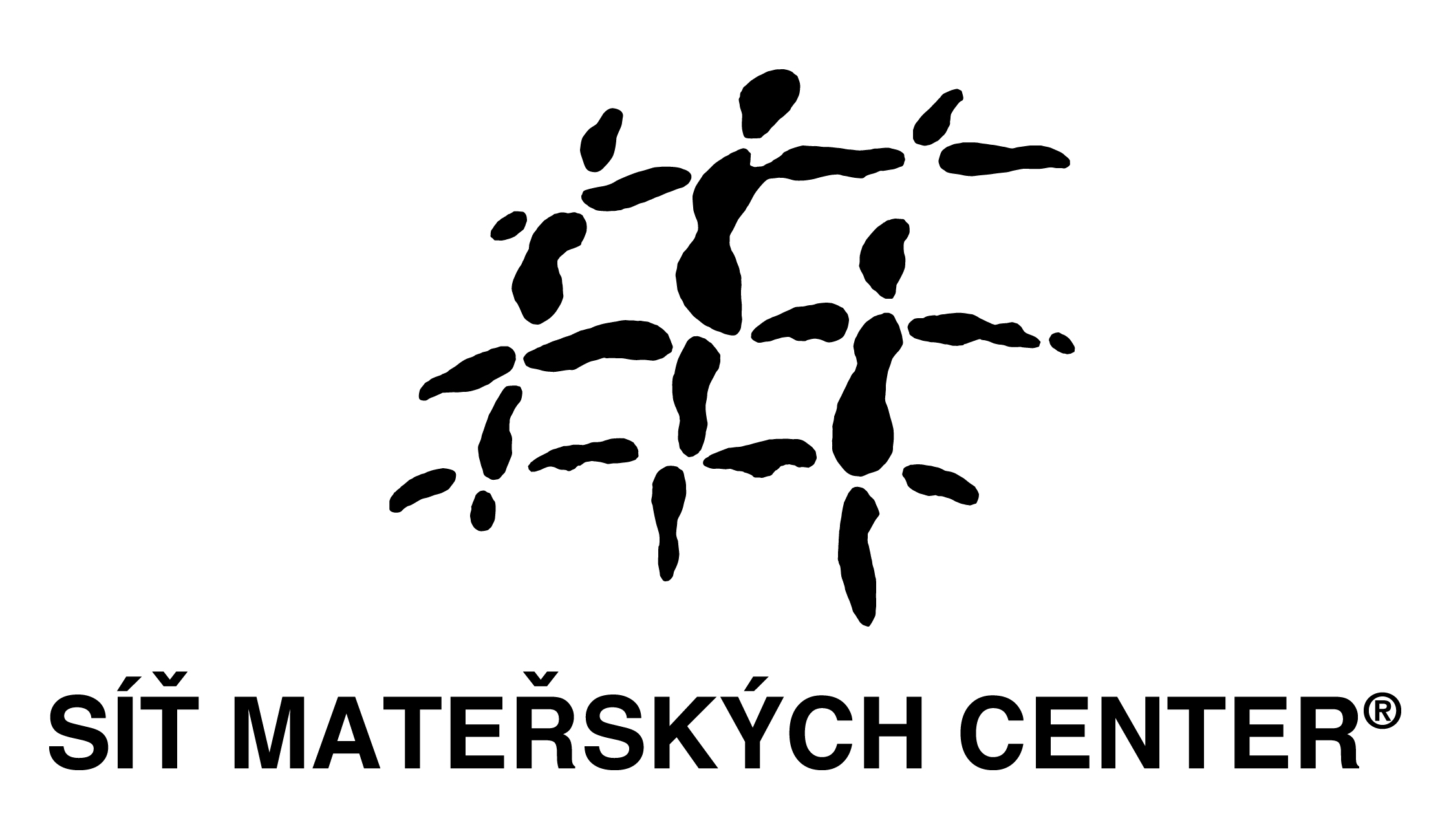 